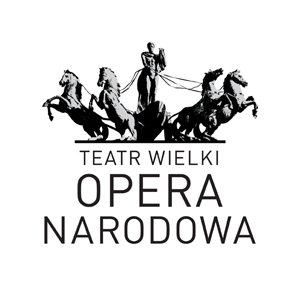 AD.221.8.2020				                       Warszawa, dnia 27.08.2020 r.Zaproszenie do udziału w licytacji pisemnej 
(dalej „Zaproszenie”)na najem lokalu użytkowego o łącznej powierzchni 27,61 m2 w Warszawie w gmachu Teatru Wielkiego – Opery Narodowej przy Placu Teatralnym 1.Nazwa (firma), adres Zamawiającego oraz nazwa i adres jednostki wnioskującej.Teatr Wielki - Opera NarodowaPlac Teatralny 1, 00-950 Warszawa Opis przedmiotu najmu
Teatr Wielki – Opera Narodowa informuje o możliwości najmu lokalu użytkowego położonego w gmachu Teatru przy Placu Teatralnym 1. Lokal usytułowany jest na drugim piętrze w budynku Teatru Wielkiego – Opery Narodowej.  Jego powierzchnia to 27,61  m2  ( w tym 8,01 m² - magazyn A-205 oraz 19,60 m² sala sprzedaży  A-273). Preferowana działalność handlowa.Lokal wyposażony jest w instalację elektryczną,  centralne ogrzewanie.Stan lokalu: dobry, konieczność adaptacji na potrzeby działalności najemcy.Termin umowy najmuDo 10 lat na podstawie zawartej umowy najmu, której wzór stanowi załącznik nr 1 do niniejszego Zaproszenia.Wywoławcza wysokość czynszu 637,00  zł netto miesięcznie za całość lokalu. Uwaga: W czynsz nie są wliczone koszty mediów.Wizja lokalna, plany:Istnieje możliwość przeprowadzenia wizji lokalnej w lokalu będącym przedmiotem najmu od poniedziałku do piątku w godzinach 9.00 – 15.00 .Wskazanie osób uprawnionych do porozumiewania się z WykonawcąDo porozumiewania się z Oferentem w sprawach związanych z prowadzonym postępowaniem uprawomocnione są następujące osoby:Katarzyna Stolarczyk (22) 69 20 236
Szymon Witkowski (22) 69 20 236Sposób przygotowania Oferty oraz miejsce  i termin składania ofert:Ofertę należy przesłać w wersji elektronicznej (podpisany skan) na adres e-mail:   administracja@teatrwielki.pl lub złożyć w wersji papierowej w kancelarii TW-ON pokój
A–148 I piętro, wejście od ul. Moliera 5 (recepcja IV) w nieprzekraczalnym terminie do dnia 10 września 2020  roku do godziny 14.00, (decyduje data wpływu). Kryteria wyboru oferty:Oferta z najwyższym, zaproponowanym miesięcznym czynszem netto.
Formularz ofertowy stanowi załącznik nr 2 do niniejszego Zaproszenia.Informacja w sprawie RODOZgodnie z art. 13 ust. 1 i ust. 2 rozporządzenia Parlamentu Europejskiego i Rady (UE) 2016/679 z 27 kwietnia 2016 r. w sprawie ochrony osób fizycznych w związku z przetwarzaniem danych osobowych i w sprawie swobodnego przepływu takich danych oraz uchylenia dyrektywy 95/46/WE (ogólne rozporządzenie o ochronie danych) (Dz. Urz. UE L 119 z 04.05.2016, s. 1), zwanej dalej „RODO”, Zamawiający informuje:administratorem Pani/Pana danych osobowych jest Teatr Wielki – Opera Narodowa, Pl. Teatralny, 00-950 Warszawa; tel.: +48 (22) 69 20 200; fax: +48 (22) 826 04 23w Teatrze Wielkim – Operze Narodowej został wyznaczony Inspektor Ochrony Danych, kontakt:korespondencyjnie: Inspektor Ochrony Danych, Teatr Wielki-Opera Narodowa, Pl. Teatralny 1, 00- 950 Warszawa,telefonicznie: +48 22 69 20 243e-mail: iod@teatrwielki.pl; Pani/Pana dane osobowe przetwarzane będą na podstawie art. 6 ust. 1 lit. c RODO w celu związanym z przedmiotowym postępowaniem;odbiorcami Pani/Pana danych osobowych będą osoby lub podmioty, którym udostępniona zostanie dokumentacja postępowania w oparciu o Ustawę z dnia 06 września 2001 r. o dostępie do informacji publicznej (Dz.U. 2017 poz. 933);  Pani/Pana dane osobowe (oraz dane osobowe osób wskazanych w umowie) będą przetwarzane przez czas trwania umowy oraz w okresie gwarancji i rękojmi. Po upływie powyższych terminów, przedmiotowe dane będą przechowywane bezterminowo w Zbiorze Umów, w oparciu o Jednolity Rzeczowy Wykaz Akt zawarty w Instrukcji Kancelaryjnej Teatru Wielkiego – Opery Narodowej, zatwierdzonej przez Archiwum Państwowe;w przypadku gdy Pani/Pana oferta nie zostanie wybrana jako najkorzystniejsza, Pani/Pana dane osobowe będą przechowywane przez okres 1 roku od momentu wyboru najkorzystniejszej oferty.w odniesieniu do Pani/Pana danych osobowych decyzje nie będą podejmowane w sposób zautomatyzowany, stosowanie do art. 22 RODO;posiada Pani/Pan:na podstawie art. 15 RODO prawo dostępu do danych osobowych Pani/Pana dotyczących;na podstawie art. 16 RODO prawo do sprostowania Pani/Pana danych osobowych*;na podstawie art. 18 RODO prawo żądania od administratora ograniczenia przetwarzania danych osobowych z zastrzeżeniem przypadków, o których mowa w art. 18 ust. 2 RODO**;prawo do wniesienia skargi do Prezesa Urzędu Ochrony Danych Osobowych, gdy uzna Pani/Pan, że przetwarzanie danych osobowych Pani/Pana dotyczących narusza przepisy RODO;nie przysługuje Pani/Panu:w związku z art. 17 ust. 3 lit. b, d lub e RODO prawo do usunięcia danych osobowych;prawo do przenoszenia danych osobowych, o którym mowa w art. 20 RODO;na podstawie art. 21 RODO prawo sprzeciwu, wobec przetwarzania danych osobowych, gdyż podstawą prawną przetwarzania Pani/Pana danych osobowych jest art. 6 ust. 1 lit. c RODO. * Wyjaśnienie: skorzystanie z prawa do sprostowania nie może skutkować zmianą wyniku postępowania o udzielenie zamówienia publicznego ani zmianą postanowień umowy.** Wyjaśnienie: prawo do ograniczenia przetwarzania nie ma zastosowania w odniesieniu do przechowywania, w celu zapewnienia korzystania ze środków ochrony prawnej lub w celu ochrony praw innej osoby fizycznej lub prawnej, lub z uwagi na ważne względy interesu publicznego Unii Europejskiej lub państwa członkowskiegoSzczegółowe informacje dotyczące RODO w zamówieniach publicznych znajdują się na stronie internetowej UZP pod linkiem: https://www.uzp.gov.pl/aktualnosci/rodo-w-zamowieniach-publicznychZałącznik nr 2 
do Zaproszenia z dnia 27.08.2020 r.FORMULARZ OFERTYna najem lokalu użytkowego przy Placu Teatralnym 1 w Warszawie
o powierzchni 27,61  m2 Imię i nazwisko/ Nazwa (firma) oraz adres Wykonawcy.............................................................................................................................................................................................................................................................................................................NIP: ..............................................................................................................................................REGON: ........................................................................................................................................Oferuję miesięczny czynsz netto w wysokości netto ...................... zł/m2, plus należny podatek VAT w wysokości 23 % tj. za cenę brutto: ....................................... zł/m2Oświadczam, że zapoznałam/em się ze wzorem umowy i deklaruję jej podpisanie według przedstawionego przez Wynajmującego wzoru.Oferuję podpisanie umowy najmu na okres (max do 10 lat) ……… miesięcy/latOświadczam, iż zapoznałam/em się z opisem Zaproszenia i nie wnoszę do niego żadnych zastrzeżeń.………………….……………..…………..…………………..…………………………………………..……………….…(miejscowość)(data)(pieczęć i podpis osoby uprawnionej do składania oświadczeń woli w imieniu Oferenta)